Об увеличении (индексации) размеров должностных окладов муниципальных служащих Администрации Слободо-Туринского муниципального района Руководствуясь  решением Думы  Слободо-Туринского муниципального района от 29.10.2021 № 20-НПА «Об увеличении (индексации) размеров должностных окладов лиц, замещающих муниципальные должности Слободо-Туринского муниципального района на постоянной основе, муниципальных служащих Слободо-Туринского муниципального района», от 29.10.2021  № 22-НПА «О внесении изменений в Положение об оплате труда муниципальных  служащих  Слободо-Туринского муниципального района, утвержденное решением Думы Слободо-Туринского муниципального района от 25.03.2020 № 530-НПА», ПОСТАНОВЛЯЕТ:1. Увеличить (индексировать) с 01 октября 2021 года в 1,037 раза размеры должностных окладов муниципальных служащих Администрации Слободо-Туринского муниципального района.2. Действия настоящего постановления распространяются на отношения, возникшие с 01 октября 2021 года.3. Разместить настоящее постановление на официальном сайте Администрации Слободо-Туринского муниципального района в информационно-телекоммуникационной сети Интернет http://slturmr.ru/.4. Контроль за исполнением настоящего постановления оставляю за собой.ГлаваСлободо-Туринского муниципального района 		                            В.А. Бедулев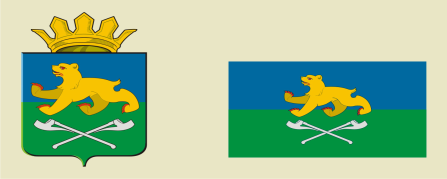 АДМИНИСТРАЦИЯ СЛОБОДО-ТУРИНСКОГОМУНИЦИПАЛЬНОГО РАЙОНАПОСТАНОВЛЕНИЕАДМИНИСТРАЦИЯ СЛОБОДО-ТУРИНСКОГОМУНИЦИПАЛЬНОГО РАЙОНАПОСТАНОВЛЕНИЕот 10.11.2021№ 480    с. Туринская Слободас. Туринская Слобода